令和４年度特別講演会 開催結果の概要〇対　象 ： 港湾空港技術振興会 普通会員〇日　時 ： 令和４年６月２０日（月）１５時００分～１７時００分〇場　所 ： ホテルグランドアーク半蔵門　３階　華の間〇プログラム（第1部）高潮・高波災害の教訓と港空研における最近の研究　　（講師）港湾空港技術研究所 特別研究主幹 河合 弘泰 様（第2部）港湾・空港におけるi-Constructionの現状と今後の展望    （講師）東京工業大学 環境・社会理工学院 教授　岩波 光保 様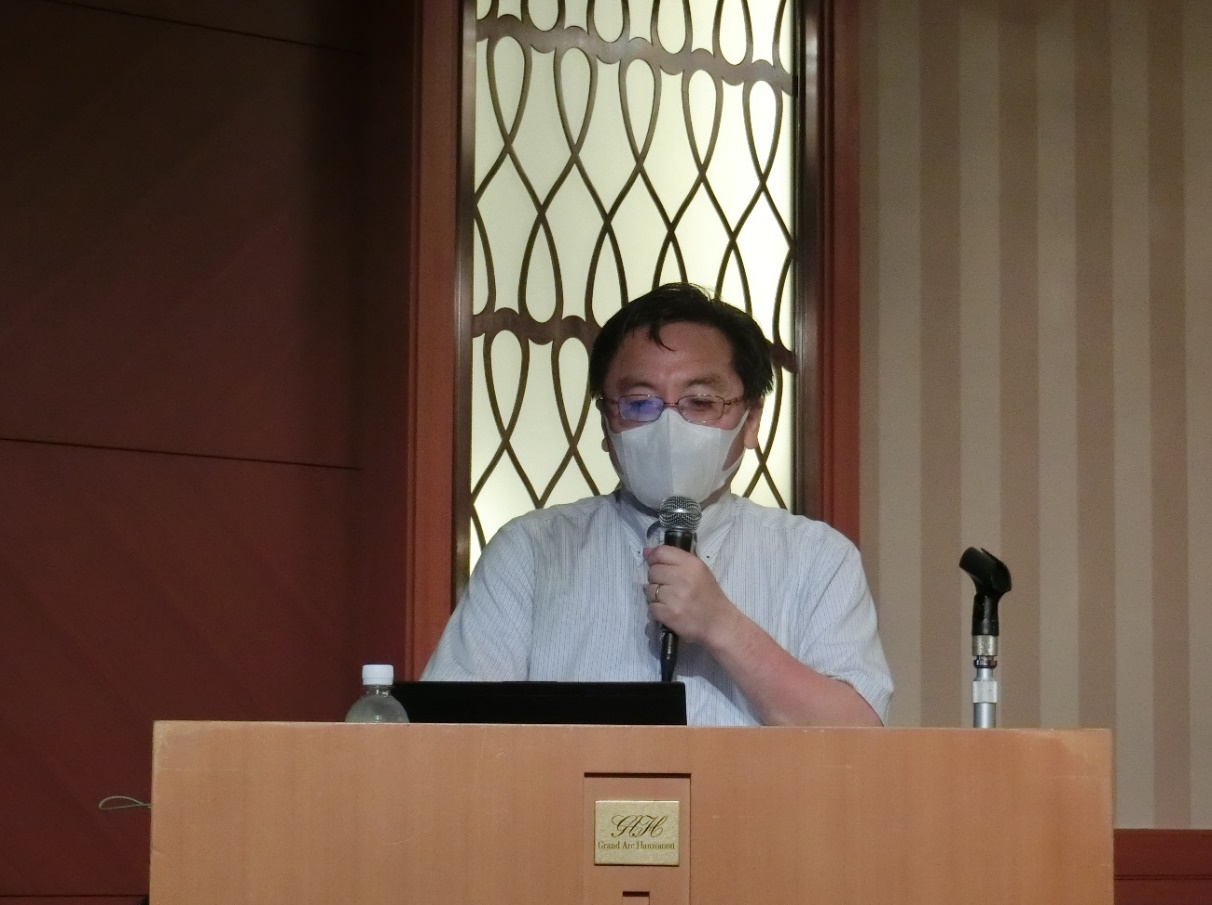 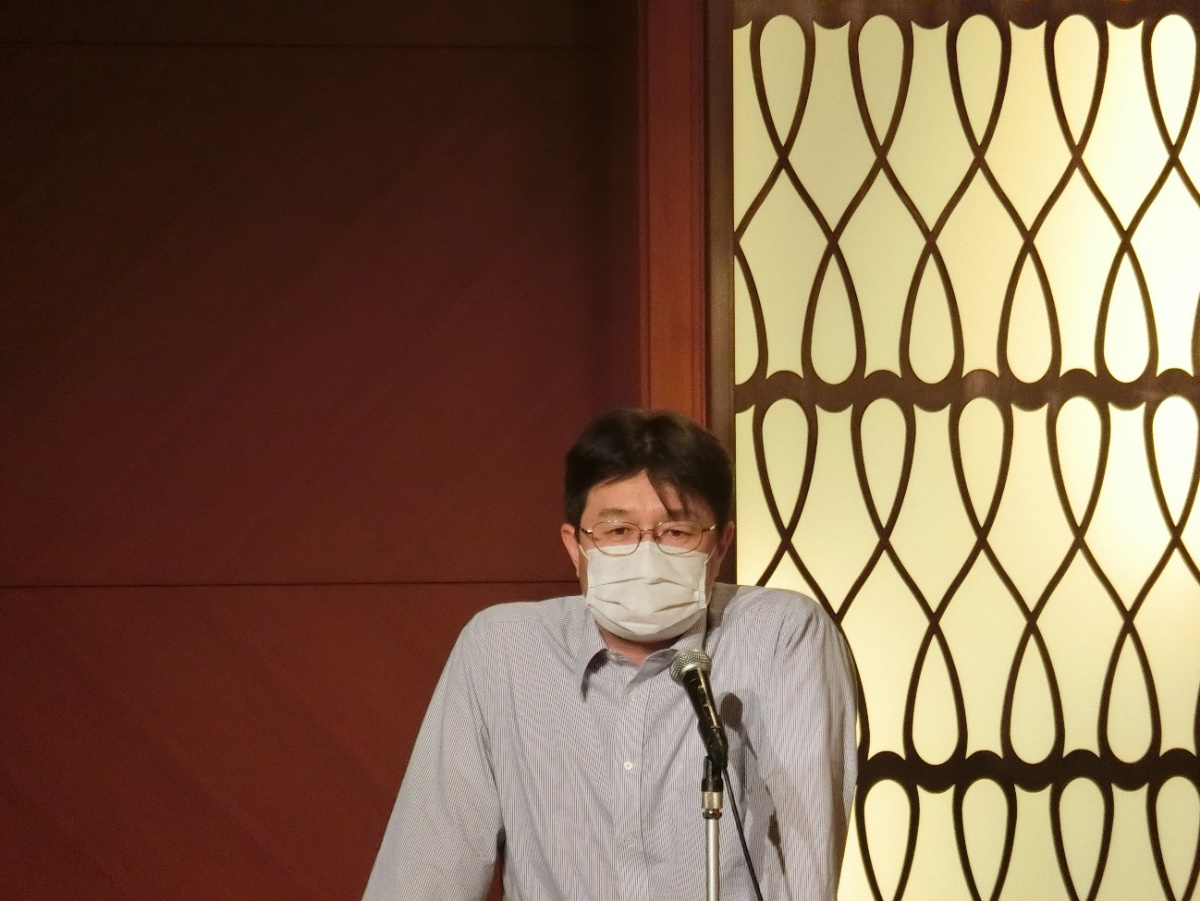 写真-１　河合弘泰特別研究主幹　　　　　　写真-２　岩波光保教授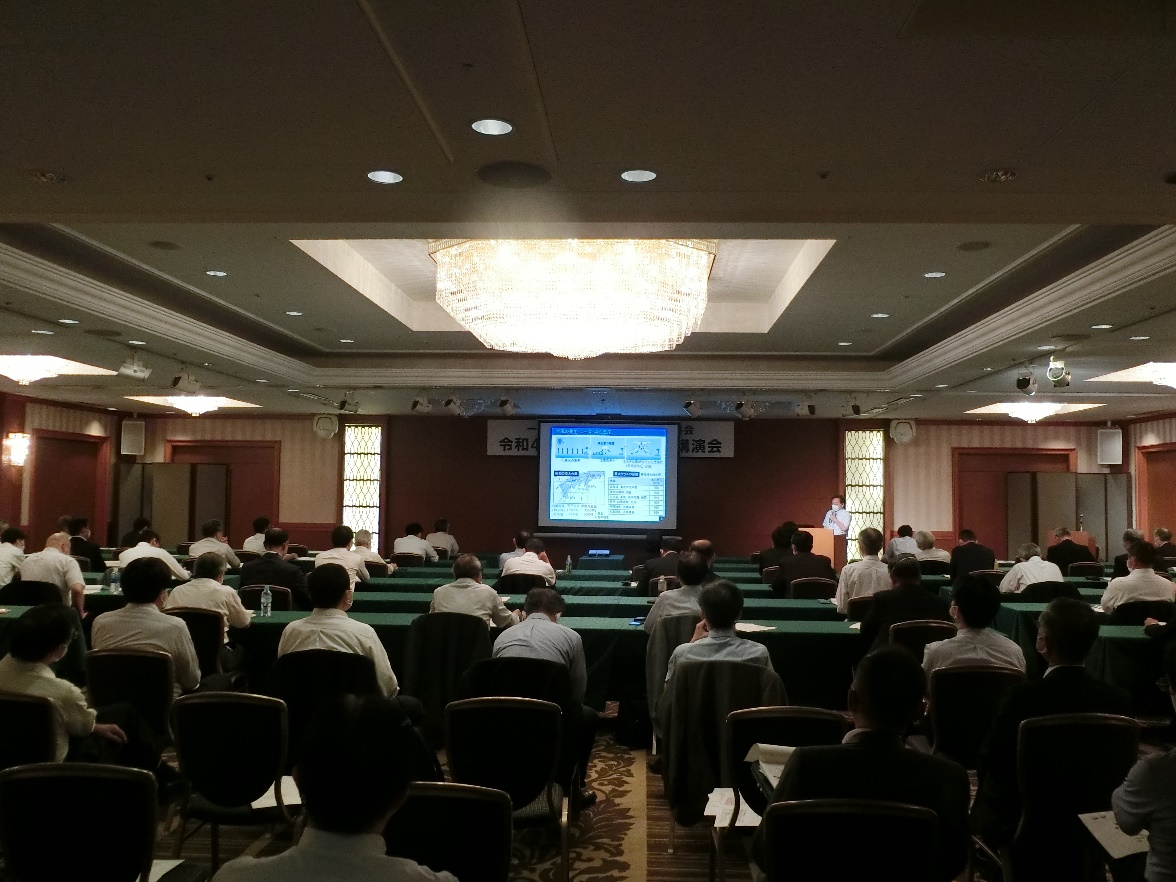 写真-３　特別講演会の様子